Załącznik nr 1 do Specyfikacji Warunków Zamówienia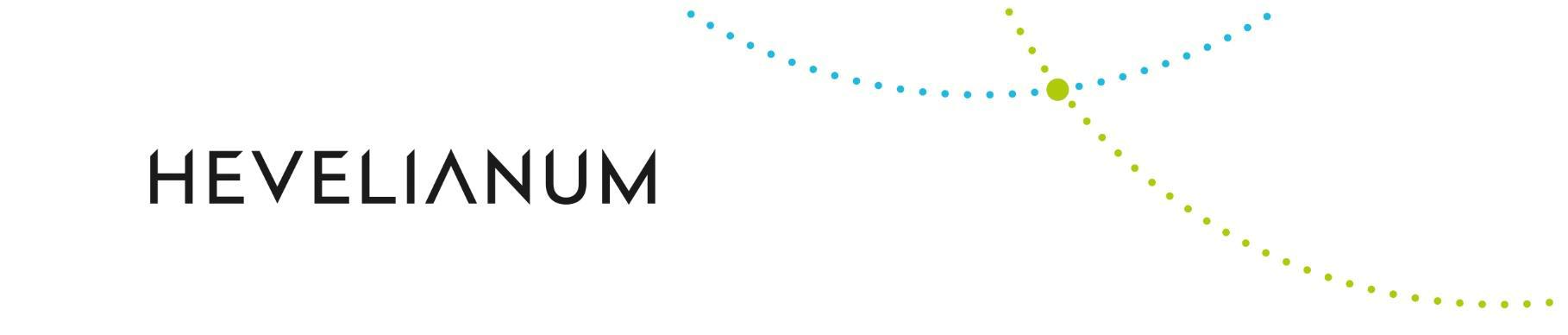 OFERTAna zakup i dostawę fabrycznie nowego samochodu osobowo-towarowego pochodzącego z autoryzowanego salonu, numer nadany przez Zamawiającego DPZ.26.1.2024*należy wskazać**(zgodnie z zaleceniem Komisji Europejskiej z dnia 6 maja 2003 r. (Dz.U. L 124 z 20.5.2003, s. 36). Mikroprzedsiębiorstwo: przedsiębiorstwo, które zatrudnia mniej niż 10 osób i którego roczny obrót lub roczna suma bilansowa nie przekracza 2 milionów EUR. Małe przedsiębiorstwo: przedsiębiorstwo, które zatrudnia mniej niż 50 osób i którego roczny obrót lub roczna suma bilansowa nie przekracza 10 milionów EUR. Średnie przedsiębiorstwa: przedsiębiorstwa, które nie są mikroprzedsiębiorstwami ani małymi przedsiębiorstwami i które 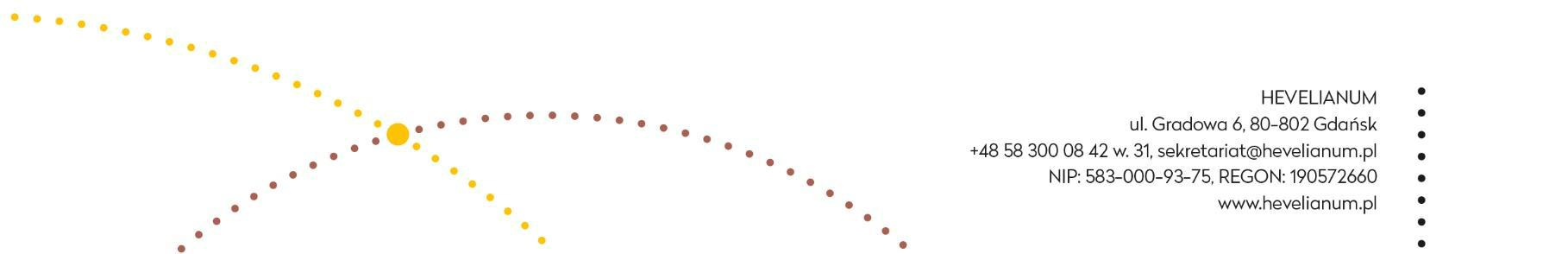 zatrudniają mniej niż 250 osób i których roczny obrót nie przekracza 50 milionów EUR lub roczna suma bilansowa nie przekracza 43 milionów EUR.)W odpowiedzi na ogłoszenie o zamówieniu w postępowaniu o udzielenie zamówienia, oferuję wykonanie przedmiotu zamówienia za cenę:Do formularza ofertowego należy załączyć załącznik nr 3A, stanowiący integralną część oferty, w którym należy wskazać parametry oferowanego samochodu. Oświadczam, że wyżej podana cena ryczałtowa obejmuje realizację wszystkich zobowiązań Wykonawcy opisanych w specyfikacji istotnych warunków zamówienia wraz z załącznikami.Oferuję wydłużenie minimalnego okresu gwarancji mechanicznej o ……….. m-cy4. Zamówienie wykonam* (* niepotrzebne skreślić): samodzielnie* - przy udziale podwykonawców, którym zlecę do wykonania wskazaną poniżej część zamówienia: *:Oświadczam, że Wzór umowy został przeze mnie w pełni zaakceptowany i zobowiązuję się, w przypadku wyboru niniejszej oferty, do zawarcia umowy na zawartych w niej warunkach, w miejscu i terminie wyznaczonym przez Zamawiającego.Oświadczam, że jestem związany niniejszą ofertą na czas wskazany w specyfikacji warunków zamówienia.Oświadczam, że zapoznałem się ze specyfikacją warunków zamówienia, akceptuję jej postanowienia, nie wnoszę do niej zastrzeżeń i uzyskałem konieczne informacje do przygotowania oferty.Oświadczam, że wypełniłem obowiązki informacyjne przewidziane w art. 13 lub art. 14 rozporządzenia Parlamentu Europejskiego i Rady (UE) 2016/679 z dnia 27 kwietnia 2016 r.w sprawie ochrony osób fizycznych w związku z przetwarzaniem danych osobowych i w sprawie swobodnego przepływu takich danych, wobec osób fizycznych, od których dane osobowe bezpośrednio lub pośrednio pozyskaliśmy w celu ubiegania się o udzielenie zamówienia publicznego w niniejszym postępowaniu*W przypadku, gdy Wykonawca nie przekazuje danych osobowych innych niż bezpośrednio jego dotyczących lub zachodzi wyłączenie stosowania obowiązku informacyjnego stosowanie do art. 13 ust. 4 lub art. 14 ust. 5 wskazanego powyżej rozporządzenia, oświadczenia o powyższej treści Wykonawca nie składa (należy usunąć powyższą treść np. poprzez jej wykreślenie).Złożenie oferty spowoduje powstania u zamawiającego obowiązku podatkowego zgodnie z ustawą z dnia 11 marca 2004 r. o podatku od towarów i usług (Dz. U. z 2018 r. poz. 2174, z późn. zm.15) ),	Tak/ nie* (niepotrzebne skreślić)Jeśli złożenie oferty spowoduje powstania u zamawiającego obowiązku podatkowego zgodnie z ustawą z dnia 11 marca 2004 r. o podatku od towarów i usług, o którym mowa w pkt. 10, wskazuję następujące informacje:1) nazwa (rodzaj) towaru lub usługi, których dostawa lub świadczenie będą prowadziły do powstania obowiązku podatkowego: ……………………………………………..2) wskazanie wartości towaru lub usługi objętego obowiązkiem podatkowym zamawiającego, bez kwoty podatku: …………………………………………………………………3) wskazanie stawki podatku od towarów i usług, która zgodnie z wiedzą wykonawcy, będzie miała zastosowanie: ………………………………………………………………Załączniki do niniejszej oferty stanowią: 1) ……………………………………………………2) ……………………………………………………3) ……………………………………………………4) ……………………………………………………			Załącznik nr 2 do Specyfikacji Warunków Zamówienia Oświadczenie* o niepodleganiu wykluczeniu, spełnianiu warunków udziału w postępowaniu, składane na podstawie art. 125 ust. 1 ustawy Pzp z dnia 11 września 2019r. Prawo zamówień publicznychWykonawcy/ podmiotu udostępniającego wykonawcy swoje zasoby**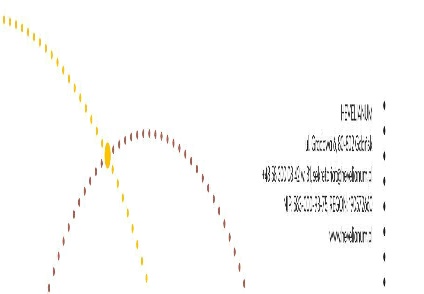 Na potrzeby postępowania o udzielenie zamówienia publicznego pn. „zakup i dostawa fabrycznie nowego samochodu osobowo-towarowego pochodzącego z autoryzowanego salonu”, znak DPZ.26.1.2024 oświadczam, co następuje:OŚWIADCZENIE O NIEPODLEGANIU WYKLUCZENIU Oświadczam, że:nie podlegam wykluczeniu z postępowania na podstawie: 
art. 108 ust 1 ustawy Pzp.zachodzą w stosunku do mnie podstawy wykluczenia z postępowania na podstawie art. …………. ustawy Pzp (podać mającą zastosowanie podstawę wykluczenia spośród wymienionych w art. 108 ust. 1 pkt 1, 2 i 5). Jednocześnie oświadczam, że w związku z ww. okolicznością, na podstawie art. 110 ust. 2 ustawy Pzp podjąłem następujące środki naprawcze:	 ………………………………………………………………………………………………………………….nie podlegam wykluczeniu z postępowania na podstawie na podstawie art. 7 ust. 1 Ustawy z dnia 13 kwietnia 2022 r. o szczególnych rozwiązaniach w zakresie przeciwdziałania wspieraniu agresji na Ukrainę oraz służących ochronie bezpieczeństwa narodowego.OŚWIADCZENIE DOTYCZĄCE PODANYCH INFORMACJIOświadczam, że wszystkie informacje podane w powyższych oświadczeniach są aktualne i zgodne z prawdą oraz zostały przedstawione z pełną świadomością konsekwencji wprowadzenia Zamawiającego w błąd przy przedstawianiu informacji.*W przypadku składania oferty przez Wykonawców ubiegających się wspólnie o udzielenie zamówienia niniejsze oświadczenie składa każdy z Wykonawców**niepotrzebne skreślićDokument należy podpisać kwalifikowanym podpisem elektronicznym, podpisem zaufanym lub podpisem osobistym. Załącznik nr 3A do SWZOFEROWANE PARAMETRY TECHNICZNENazwa (firma) i adres wykonawcy 
(wykonawców wspólnie ubiegających się o udzielenie zamówienia)…………………………………..…………………………………………………………….……………………………………………….……………………………………………. *Regon (w przypadku wykonawców występujących wspólnie należy podać Regon każdego z Wykonawców)………………………………………………………………………………………………*Adres do korespondencji………………………………………………..……………………………………….…… ……………………………………………..*Numer telefonu………………………………………………*Adres poczty elektronicznej na którą należy wysyłać korespondencję związaną z postępowaniem..…………………………………………………………………………………………… *Wykonawca zgodnie z przepisami ustawy z dnia 6 marca 2018 r. Prawo przedsiębiorców (t.j. Dz. U. z 2021 r. poz. 162.) jest:	mikro przedsiębiorcą**                    małym przedsiębiorcą**	średnim przedsiębiorcą**	inne**L.p.Przedmiot zamówienia*ilośćWartość zamówienia netto w złPodatek VAT w %Wartość zamówienia brutto w zł(kol. 4 x kol. 5)1.2.3.4.5.6.  1.Fabrycznie nowy samochód osobowo-towarowy1 szt.L.p. Nazwa/firma podwykonawcy Wskazanie zakresu części zlecanej podwykonawcy zamówienia kwotowo lub w % Lp.Wymagane parametry techniczno-eksploatacyjne oraz wyposażenieWymagane parametry techniczno-eksploatacyjne oraz wyposażenieOferowane parametry techniczno-eksploatacyjne oraz wyposażenieWymagane parametry techniczno-eksploatacyjne oraz wyposażenieWymagane parametry techniczno-eksploatacyjne oraz wyposażenieRodzaj pojazduRodzaj pojazduRodzaj pojazduOferowany model pojazduOferowany model pojazduOferowany model pojazduWskazać:   1Typ pojazduSamochód osobowy podrodzaj wielozadaniowy fabrycznie nowy, nieużywany bezwypadkowy, bez żadnych napraw mechanicznych i lakierniczych, bez wad konstrukcyjnych, pochodzący z autoryzowanego salonu.TAK/NIE*   2Ilość miejsc siedzących Fabrycznie przystosowany do przewozu 
8 osób, z czego 7 pasażerów i 1 kierowca. Miejsca siedzące 2 w pierwszym rzędzie, 
3 w drugim i 3 w trzecim. Co najmniej 1 miejsce w 2 rzędzie możliwe do niezależnego montażu/demontażu.Możliwość demontażu drugiego i trzeciego rzędu siedzeń w celu powiększenia przestrzeni ładunkowej bez użycia narzędzi - system modułowego mocowania siedzeń.TAK/NIE*   3 Rok produkcji2024TAK/NIE*   4Długość pojazduMinimalnie: 5200mm; Maksymalnie: 5500mmWskazać:   5Szerokość pojazdu (bez lusterek   zewnętrznych)Minimalnie: 1900mm; Maksymalnie: 2000mmWskazać:   6 Długość przestrzeni ładunkowej   (po wyjęciu 2 rzędów foteli)Minimalnie: 2800mm; Maksymalnie:  3000mmWskazać:   7 Szerokość przestrzeni ładunkowej (po wyjęciu foteli)Minimalnie: 1500mm; Maksymalnie:  1800mmWskazać:   8Wysokość pojazduMinimalnie: 1900mm; Maksymalnie: 2000mmWskazać:   9NadwozieZ powiększoną przestrzenią ładunkową   10Pojemność zbiornika paliwamin.60 litrów max.100Wskazać:  11Pojazd przeznaczony do ruchu prawostronnego Kierownica po lewej stronie pojazduTAK/NIE*  12Drzwi od kierowcy i pasażera.Boczne drzwi w przestrzeni ładunkowej.Przesuwne po lewej i prawej stronie z elektrycznym wspomaganiem domykania TAK/NIE*  13Tylne drzwiDwuskrzydłowe z oknami ogrzewanymi (otwierane min.170 stopni)Wskazać:  14Kolorystyka nadwoziaCiemny odcień, metalik (preferowany granatowy)Wskazać:  15TapicerkaPrzestrzeń ładunkowa wyłożona tworzywem sztucznym lub innymi materiałami pokrywającymi blachy.Wskazać:Silnik oraz skrzynia biegówSilnik oraz skrzynia biegówSilnik oraz skrzynia biegów  16Rodzaj paliwa DieselTAK/NIE*  17   Pojemność silnikaMinimalnie: 1800 cm3; Maksymalnie: 2200 m3Wskazać:  18 Moc silnika140-160 KMWskazać:  19Norma emisji spalinMinimum: EURO 6Wskazać: 20Skrzynia biegówAutomatycznaTAK/NIE*WyposażenieWyposażenieWyposażenie  21KierownicaWielofunkcyjna z obsługą telefonu, radia i regulacją położenia (przód/tył, góra/dół)TAK/NIE*  22SzybyLewe - w przestrzeni pasażerskiej /ładunkowej.Prawe - w przestrzeni pasażerskiej/ładunkowej. TAK/NIE*  23SzybySzyby termoizolacyjne z przodu. Przednia podgrzewana.  TAK/NIE*  24Wycieraczki Przedniej szyby z regulacją prędkości, spryskiwaczem oraz czujnikiem deszczu.TAK/NIE*  25Lusterka zewnętrzne W kolorze nadwozia, sterowane elektrycznie (regulacja i składanie) oraz podgrzewane.TAK/NIE*  26Lusterko wsteczne wewnętrzneAutomatycznie przyciemnianeTAK/NIE*  27Czujniki parkowania W przednim i tylnym zderzakuTAK/NIE*  28Reflektory Co najmniej przednie w technologii LED, system automatycznie uruchamianych świateł drogowych.TAK/NIE*29Tempomat Tempomat TAK/NIE*  30Komputer pokładowyKomputer pokładowyTAK/NIE*  31System zapobiegający blokowaniu kół podczas hamowania (ABS), system stabilizacji toru jazdy (ESP). Wspomaganie ruszania pod górę.System zapobiegający blokowaniu kół podczas hamowania (ABS), system stabilizacji toru jazdy (ESP). Wspomaganie ruszania pod górę.TAK/NIE*  32Instalacja telefoniczna BluetoothInstalacja telefoniczna BluetoothTAK/NIE*  33System do komunikacji ze smartphoneSystem do komunikacji ze smartphoneTAK/NIE*  34Czujnik informujący o spadku ciśnienia w oponachCzujnik informujący o spadku ciśnienia w oponachTAK/NIE*  35Czujnik zmęczenia kierowcy Czujnik zmęczenia kierowcy TAK/NIE*  36Kamera cofania Kamera cofania TAK/NIE*  37Poduszki/kurtyny powietrzne Przednie poduszki kierowcy i pasażera. 
Co najmniej boczne poduszki i kurtyny powietrzne dla kierowcy i pasażera pierwszego rzędu.TAK/NIE*  38Dodatkowe wygłuszenie przed hałasem oraz oświetlenie - przestrzeni pasażersko-towarowejDodatkowe wygłuszenie przed hałasem oraz oświetlenie - przestrzeni pasażersko-towarowejTAK/NIE*  39Uchwyty do mocowania ładunku W części ładunkowej pojazduTAK/NIE*  40Klimatyzacja Automatyczna również z nawiewami 
w przestrzeni pasażerskiej, dla każdego rzędu siedzeń.  41Felgi aluminiowe Rozmiar 16 lub 17Wskazać:  42Hak holowniczyZdejmowany bez narzędziowoTAK/NIE*  43Centralny zamek Centralny zamek TAK/NIE*  44Alarm antywłamaniowy Alarm antywłamaniowy TAK/NIE*  45Przetwornica napięcia230V pod fotelem kierowcy minimum: 250W maximum: 600WWskazać:  46Koła zimowe na feldze stalowej z kołpakami. Opona 215/65 R16 Klasa przyczepności na mokrej nawierzchni A, wartość w decybelach zewnętrznego hałasu max.72 DB. Rok produkcji: 2024Koła zimowe na feldze stalowej z kołpakami. Opona 215/65 R16 Klasa przyczepności na mokrej nawierzchni A, wartość w decybelach zewnętrznego hałasu max.72 DB. Rok produkcji: 2024Wskazać  47Pełnowymiarowe koło zapasowe z obręczą stalowąPełnowymiarowe koło zapasowe z obręczą stalowąTAK/NIE*  48Trójkąt ostrzegawczy, podnośnik, klucz do kółTrójkąt ostrzegawczy, podnośnik, klucz do kółTAK/NIE*  49Gaśnica, apteczka, kamizelka odblaskowaGaśnica, apteczka, kamizelka odblaskowaTAK/NIE*50Pakiet pełnego ubezpieczenia AC/OC – Ubezpieczenie Assistance na terenie całego kraju/NNW na pierwszy rok użytkowania pojazduPakiet pełnego ubezpieczenia AC/OC – Ubezpieczenie Assistance na terenie całego kraju/NNW na pierwszy rok użytkowania pojazduTAK/NIE*  51Pakiet przeglądów serwisowych min. 60 miesięcyPakiet przeglądów serwisowych min. 60 miesięcyTAK/NIE*  52Pełen komplet kluczyków i pilotów w ilości 2 szt.Pełen komplet kluczyków i pilotów w ilości 2 szt.TAK/NIE*  53Rejestracja samochoduRejestracja samochoduTAK/NIE*